MČ Praha - Březiněves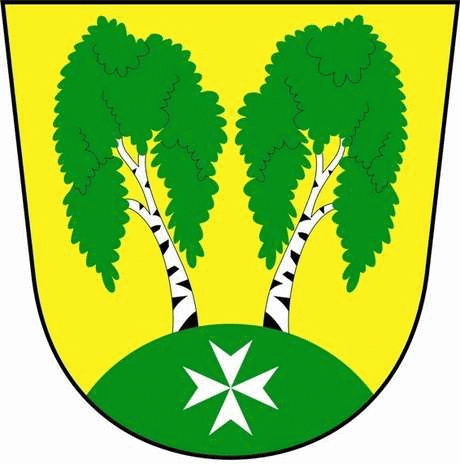 U Parku 140/3, 182 00 Praha 8Program zasedání  Zastupitelstva MČ Praha – Březiněves
										Číslo :                    1	Datum : 05.02.2014S V O L Á V Á Mzasedání Zastupitelstva MČ Praha – Březiněvesna den 12.02.2014
od 17:00 hod. do kanceláře starosty.Navržený program zasedání:
1/	Kontrola zápisu č. 1/2014.	2/	a/ Dohoda nových členů JSDH Praha – Březiněves             b/ Ukončení dohody o členství v JSDH Praha – Březiněves. 3/	Rozpočet MČ Praha – Březiněves na rok 2014 a výhled na rok 2014-2019.   4/	Výsledky inventur za rok 2013.5/	Smlouva o zřízení věcného břemene (č.ev.PRE VV/G33/09574/1323745) mezi MČ Praha – Březiněves a obchodní firmou PREdistribuce, a.s., Svornosti 3199/19a, Praha 5.6/ 	Různé.									Ing. Jiří Haramul								Starosta MČ Praha – Březiněves